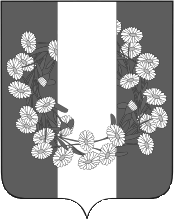 СОВЕТ БУРАКОВСКОГО СЕЛЬСКОГО ПОСЕЛЕНИЯКОРЕНОВСКОГО  РАЙОНАРЕШЕНИЕот 16.04.2018					               		                                        № 192                                                              хут.БураковскийО внесении изменений в решение Совета Бураковского сельского поселения Кореновского района от 25 февраля  2016 года № 76 «Об утверждении Правил создания, содержания и охраны зеленых насаждений, находящихся на территории Бураковского сельского поселения Кореновского района» С целью приведения нормативных актов Совета Бураковского сельского поселения Кореновского района в соответствие с действующим законодательством, Совет Бураковского сельского поселения Кореновского района р е ш и л:1. Внести в решение Совета Бураковского сельского поселения Кореновского района от 25 февраля 2016 года № 76 «Об утверждении Правил создания, содержания и охраны зеленых насаждений, находящихся на территории Бураковского сельского поселения Кореновского района» следующие изменения:1.1. пункт 1.3 раздела I изложить в новой редакции:«1.3. Действие настоящих Правил распространяется на отношения в сфере охраны зеленых насаждений, расположенных на территории Бураковского сельского поселения Кореновского района независимо от формы собственности, за исключением земельных участков, отнесенных к территориальным зонам сельскохозяйственного использования, зонам специального назначения, зонам военных объектов, а также земельных участков, предоставленных гражданам для индивидуального жилищного строительства, ведения личного подсобного хозяйства, и участков, предоставленных садоводческим, огородническим или дачным некоммерческим объединениям граждан, земельных участков, расположенных на особо охраняемых природных территориях и землях лесного фонда.Положения настоящих Правил  не распространяются на отношения в сфере охраны зеленых насаждений, расположенных на особо охраняемых природных территориях, за исключением случаев проведения уходных работ за зелеными насаждениями (санитарная рубка, обрезка зеленых насаждений, заделка дупел и трещин).».1.2.  в пункте 3.2. раздела III слова «При несанкционированной вырубке (уничтожении) зеленых насаждений плата рассчитывается в пятикратном размере» исключить, дополнить словами следующего содержания:«3.2. При несанкционированном повреждении деревьев и кустарников (в том числе при обрезке) плата рассчитывается в двукратном размере при повреждении до 30 процентов (включительно) зеленого насаждения, в пятикратном размере - при повреждении более 30 процентов зеленого насаждения.».1.3. пункт 6.5. раздела VI изложить в новой редакции:«6.5. Администрацией Бураковского сельского поселения Кореновского района осуществляется проведение инвентаризации зеленых насаждений, расположенных на земельных участках  на территории Бураковского сельского поселения Кореновского района.».1.4. пункт 6.7. раздела VI изложить в новой редакции:«6.7. Форма и порядок ведения реестра зеленых насаждений утверждается администрацией Бураковского сельского поселения Кореновского района.».3. Обнародовать настоящее решение в установленных местах и разместить на официальном сайте Бураковского сельского поселения Кореновского района в информационно-телекоммуникационной сети «Интернет».5. Решение вступает в силу после его официального обнародования.Глава Бураковского сельского поселения   Кореновского района                                                                            Л.И.Орлецкая